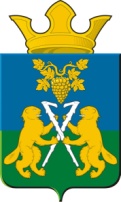 АДМИНИСТРАЦИЯ НИЦИНСКОГО СЕЛЬСКОГО ПОСЕЛЕНИЯСЛОБОДО-ТУРИНСКОГО МУНИЦИПАЛЬНОГО РАЙОНА СВЕРДЛОВСКОЙ ОБЛАСТИП О С Т А Н О В Л Е Н И ЕОт 04 июля 2022 года                                                                                               с. Ницинское                                               № 77Об утверждении схемы водоснабжения и водоотведения          В соответствии с Федеральным законом от 07.12.2011 г. № 416-ФЗ «О водоснабжении и водоотведении», Федерального закона от 06 октября 2003 г. № 131-ФЗ «Об общих принципах организации местного самоуправления в Российской Федерации», Уставом Ницинского сельского поселения ПОСТАНОВЛЯЮ:1. Утвердить схему водоснабжения и водоотведения Ницинского сельского поселения(прилагается).          2. Постановление администрации Ницинского сельского от 17.11.2014 № 78 «Об утверждении схемы водоснабжения и водоотведения» признать утратившим силу.3. Определить единой водоснабжающей организацией в Ницинском сельском поселении МУП «Ницинское ЖКХ» 4. Опубликовать настоящее постановление в печатном средстве массовой информации Думы и Администрации Ницинского сельского поселения «Информационный вестник Ницинского сельского поселения», а также обнародовать путем размещения на официальном сайте Ницинского сельского поселения (WWW.nicinskoe.ru). 5. Контроль за исполнением настоящего постановления оставляю за собой.Глава администрации Ницинского сельского поселения	                                           Т.А. Кузеванова